Lexia Reading home installation instructions 1	Go to www.lexialearning.com2	Choose Lexia Downloads (half way down on right hand side of screen)3	Agree to licence conditions4	, ,  or  version and click on Full Download v9.0 (Microsoft versions on left hand side, Apple versions on the right.  Lexia Reading software will not run on mobile versions such as iPhones, iPads etc.)5	If prompted choose save, NOT run. You may need to note where the file is downloaded to.Depending on your broadband speed it may take from 10 minutes to several hours. The best time to download is first thing in the morning, or over the weekend.6	Once downloaded, if given the option choose run, otherwise find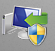  LexiaReading-9.0.0-b116-uk.exe and double click on it.  Follow the on screen instructions, choosing all the default settings by clicking Next. 7	When prompted type in the school's 16 digit Customer Code, SEE BELOW, don't forget the dashes. This is a big program, so make take 20 minutes or so to install.8	Once the installation has completed, click on Finish, and Lexia will start automatically.9	Type is your child's user name, as provided by the school. No password has been 	assigned.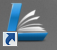 To use Lexia in the future please double click on the Lexia Reading icon, which is usually on your desktop.Common ErrorsWhen you type in your child's name, you get the message Invalid username, please double check the spelling and try again.You get the message, Invalid Customer Code. This means the customer code has been typed in incorrectly. Please double click on the Lexia Reading icon, then depress and hold down the "A" & "S" keys simultaneously. This will bring up a screen where you can re-enter the customer code  1269-2982-3999-2823. Ipad/Tablet InformationAnyone wishing to download Lexia on the IPad/Tablet you will be required to enter a teacher email, please enter the following when instructed to do so during the download process;Email: teacher@c2kni.netPassword: stmarysPlease let me know if you have any further problems.